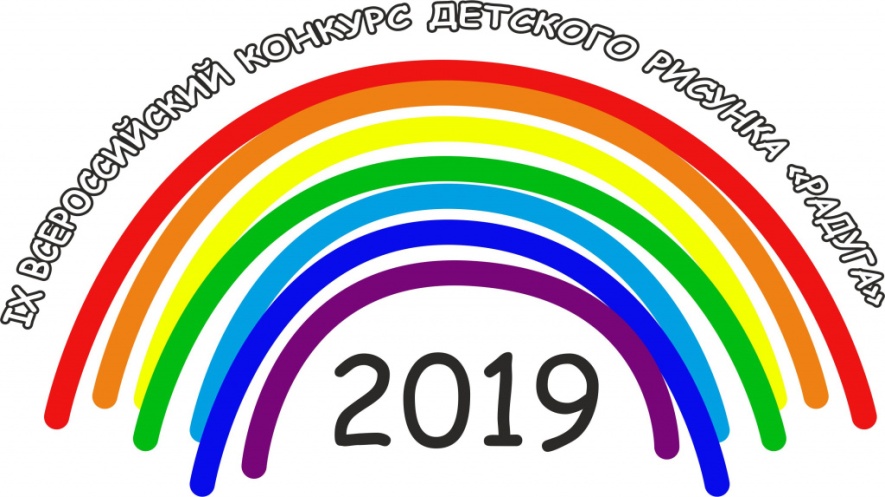 С 15сентября по 30 ноября 2019г.                                                             воспитанники кружка художественно-эстетической направленности                    «Волшебная кисточка» группы №9, принимали  участие в                                                                                                            IX Всероссийском конкурсе детского рисунка «Радуга»,                        организуемом Центром международного сотрудничества                                     «Русская культура».                                                                                                      Цель конкурса: создание условий для ознакомления детей с основными цветами радуги.                                                                            Задачи конкурса:                                                                                                              – познакомить детей с природным явлением                                           – радугой;                                                                                                                   – изучить основные цвета радуги и последовательность их расположения;                                                                                                                 – развивать наблюдательность за явлениями природы. Наши работы получили высокую оценку на конкурсе 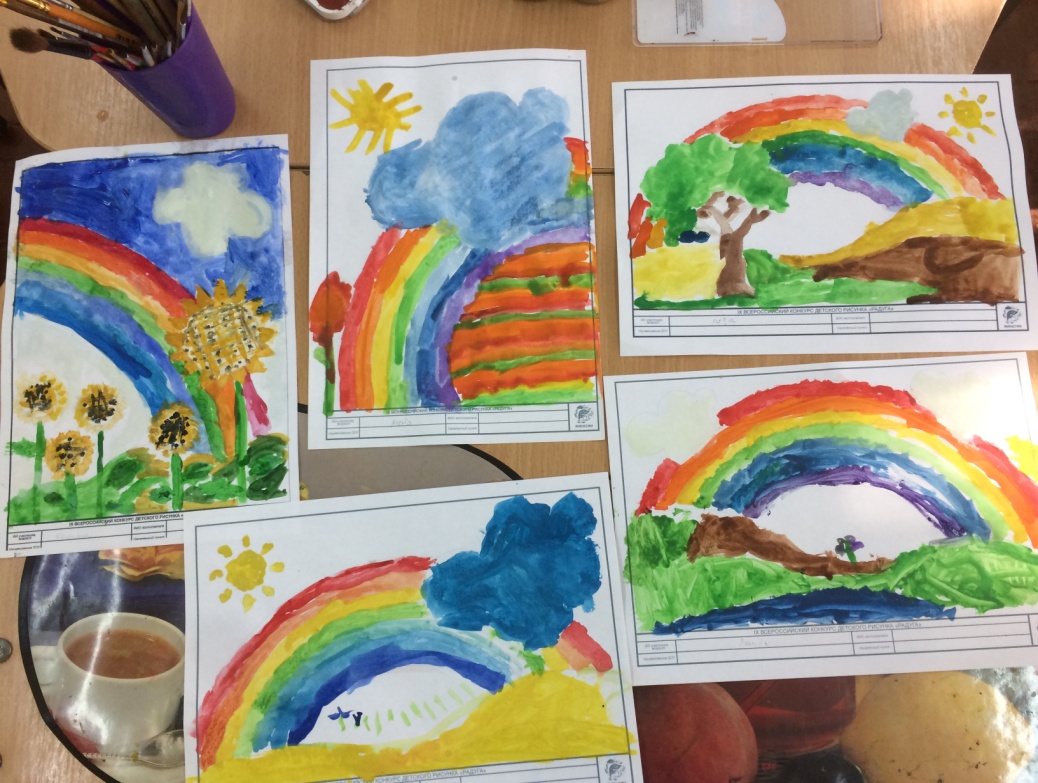 Дипломом 1 степени награждены:                                                                     Михалева Кира, Богданович Иван.                                                                                                               Дипломом 2 степени  награждены: Зайцева Рита,                              Артёмова Алёна, Долгих Алёна, Бабакехян Ангелина.                                                   Дипломом  3 степени  награждены:                                                    Рыбалко Иван, Коноплев Тимофей.                                                                                                       Дипломами  участников  награждены: Киркина Ксения, Новицкая Лиза, Шелободина Диана, Межинский Артём.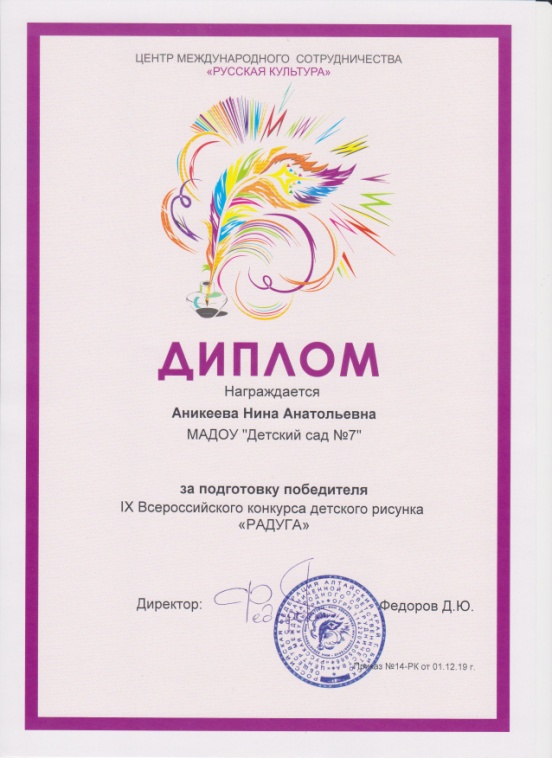 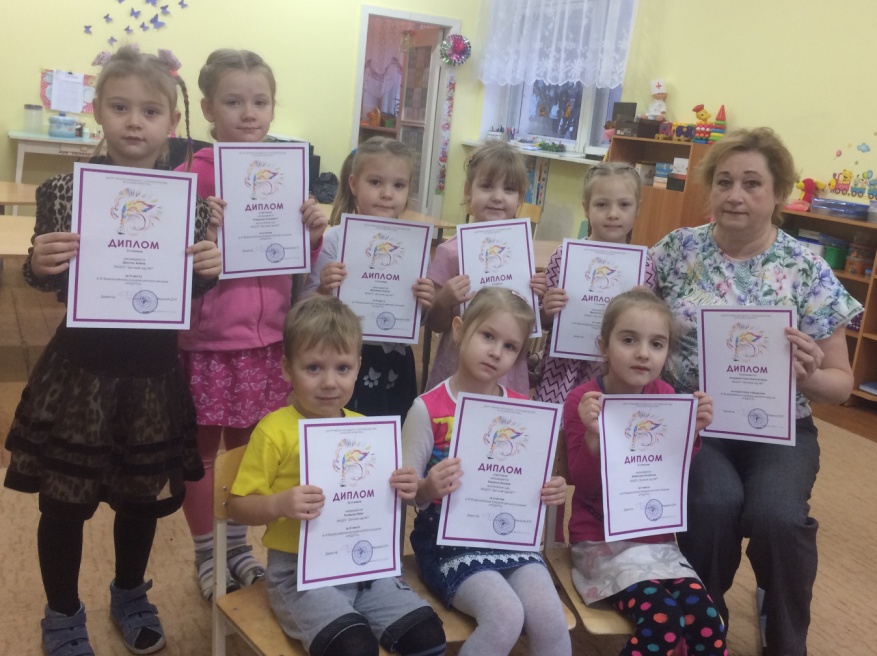  Участие детей в Конкурсе позволило в легкой и непринужденной обстановке объяснить им возникновение такого сложного природного явления, как радуга. Понимание окружающего мира и явлений, которые в нем происходят, делает детей внимательными и наблюдательными. Во время проведения конкурсного занятия дети познакомились с цветами радуги и узнали, как лучше запомнить последовательность расположения цветов. 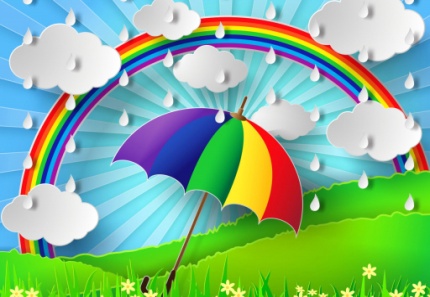 Спасибо за внимание!